„Nawracajcie się i wierzcie w Ewangelię”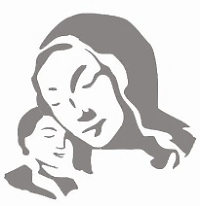 Sanktuarium Matki Bożej Królowej Rodzin w ChorzelowieProgram Rekolekcji Wielkopostnych 18 – 22 marca 2023 r.Sobota – 18 marcaSobota – 18 marcaSobota – 18 marcaChorzelów9:00Spowiedź św. dla chorych i seniorów z parafii.Chorzelów9:30Msza św. z nauką rekolekcyjną dla chorych i seniorów, połączona z  udzieleniem Sakramentu Namaszczenia Chorych.Chorzelów18:00Msza św. z nauką ogólną na rozpoczęcie rekolekcji. Chorzelów20:00Msza Święta z nauką rekolekcyjną dla młodzieży.Niedziela – 19 marcaNiedziela – 19 marcaNiedziela – 19 marcaChorzelów7:00Msza Święta z nauką ogólną.Chorzelów9:00Msza Święta z nauką ogólną.Chorzelów11:00Msza Święta z nauką ogólną. Chorzelów12:30Msza Święta z nauką ogólną.Chorzelów15:00Gorzkie Żale z kazaniem pasyjnym.Chorzelów16:00Msza Święta z nauką ogólną.Chrząstów8:00Msza Święta z nauką ogólną. Ławnica10:00Msza Święta z nauką ogólną.Poniedziałek – 20 marcaPoniedziałek – 20 marcaPoniedziałek – 20 marcaChorzelów9:00Msza Święta z nauką ogólną dla wszystkich.Chorzelów18:00Msza Święta z nauką ogólną dla wszystkich. Po Mszy św. nauka stanowa dla małżonków i rodziców.	Ławnica16:00Msza Święta z nauką ogólną dla wszystkich.Chrząstów17:00Msza Święta z nauką ogólną dla wszystkich.Wtorek – 21 marca – Dzień Rekolekcyjnej SpowiedziWtorek – 21 marca – Dzień Rekolekcyjnej SpowiedziWtorek – 21 marca – Dzień Rekolekcyjnej Spowiedzi8:00  –  9:00  –  Spowiedź św.8:00  –  9:00  –  Spowiedź św.8:00  –  9:00  –  Spowiedź św.15:00  –  18:00  –  Spowiedź św./16:00  – 16:30  –  przerwa w spowiedzi/15:00  –  18:00  –  Spowiedź św./16:00  – 16:30  –  przerwa w spowiedzi/15:00  –  18:00  –  Spowiedź św./16:00  – 16:30  –  przerwa w spowiedzi/Chorzelów9:00Msza Święta z nauką ogólną dla wszystkich.Chorzelów18:00Msza Święta z nauką ogólną dla wszystkich.Ławnica15:30Spowiedź św.Ławnica16:00Msza Święta z nauką ogólną dla wszystkich.Chrząstów16:30Spowiedź św.Chrząstów17:00Msza Święta z nauką ogólną dla wszystkich.Środa – 22 marcaŚroda – 22 marcaŚroda – 22 marcaChorzelów8:00Msza Święta z nauką ogólną na zakończenie rekolekcji.Chorzelów18:00Nowenna do Matki Bożej Królowej Rodzin.Chorzelów18:30Msza Święta z nauką ogólną na zakończenie rekolekcji.Ławnica16:00Msza Święta z nauką ogólną na zakończenie rekolekcji.Chrząstów17:00Msza Święta z nauką ogólną na zakończenie rekolekcji.Na czas owocnego przeżywania rekolekcji i duchowej odnowy życzymy Szczęść Boże!Na czas owocnego przeżywania rekolekcji i duchowej odnowy życzymy Szczęść Boże!Na czas owocnego przeżywania rekolekcji i duchowej odnowy życzymy Szczęść Boże!